Prepiši u bilježnicu iz hrvatskoga   jezika .Podcrtaj imenice u   rečenicama .Marko ima plavi  bicikl.                     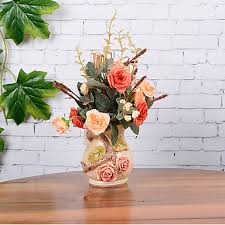 Pas  spava u kućici.                              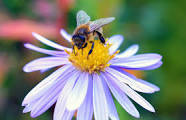 Pčela je na cvijetu.                                 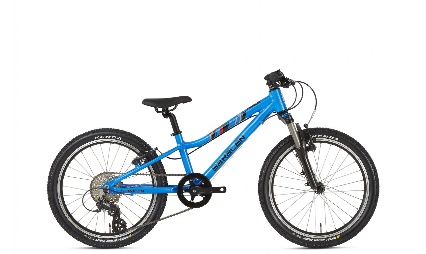 Vaza je na stolu.                                                          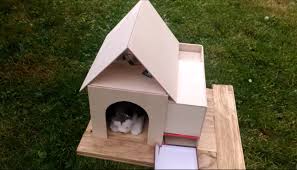 Poveži   rečenicu s odgovarajućom sličicom.